《最好的医生是自己》The best doctor is yourself.一、选择合适的词填空。Choose the proper words to fill in the blanks.后悔      反对      动作    辛苦          出现regret   oppose，object   action   toilsome/hardship  appear1.A: 今天的晚饭怎么样？  B：特别好吃，________你了，一会儿我来洗碗。2.生气的时候不要急着做决定，因为这个时候做的决定可能让你____。3. A：你觉得老孙这个人怎么样？  B：老孙是个非常热情的人，他总是能在第一时间________,帮助大家解决问题。4. 我本来以为她会______我这么做，没想到她竟然支持我。5. 他对自己的要求很高，希望比赛的时候把每个_______都做好。二、同字词 words with the same character气：生气：get angry，lose one’s temper   空气：air     脾气：temper                  气候：climate（1）A:听说你去丽江玩儿了？哪儿怎么样？      B: 那儿特别美，________也很新鲜。（2）A：为什么有些孩子喜欢发__________呢？B：他们主要是想从父母那里得到一些好处。（3）A：你来北方好几年了吧，觉得北方和南方的_________一样吗？    B：夏天差不多，但是冬天北方比较干。（4）A：你怎么还没到啊！我已经等了你一个小时了。     B：别_________，我马上就到门口了。三、用所学知识描述图片 Fill the blanks using the newly-learned language points and words. A：小林，你怎么了，怎么带着口罩（kǒuzhào：breathing mask）？B： 我__________了,但还要来上班，我怕其他人因为我也＿＿＿＿＿了。A： 现在是_______天,天气这么热，你怎么会________呢？B：＿＿＿＿是办公室的＿＿＿＿＿太冷了，我就坐在它下面，一天都在吹。   窗户也一直关着,_________很不好。A：啊！你应该把温度调高点儿，或者多穿＿＿＿＿＿＿＿。B：哎～　身体＿＿＿＿问题，心情非常＿＿＿＿＿，我想多休息休息。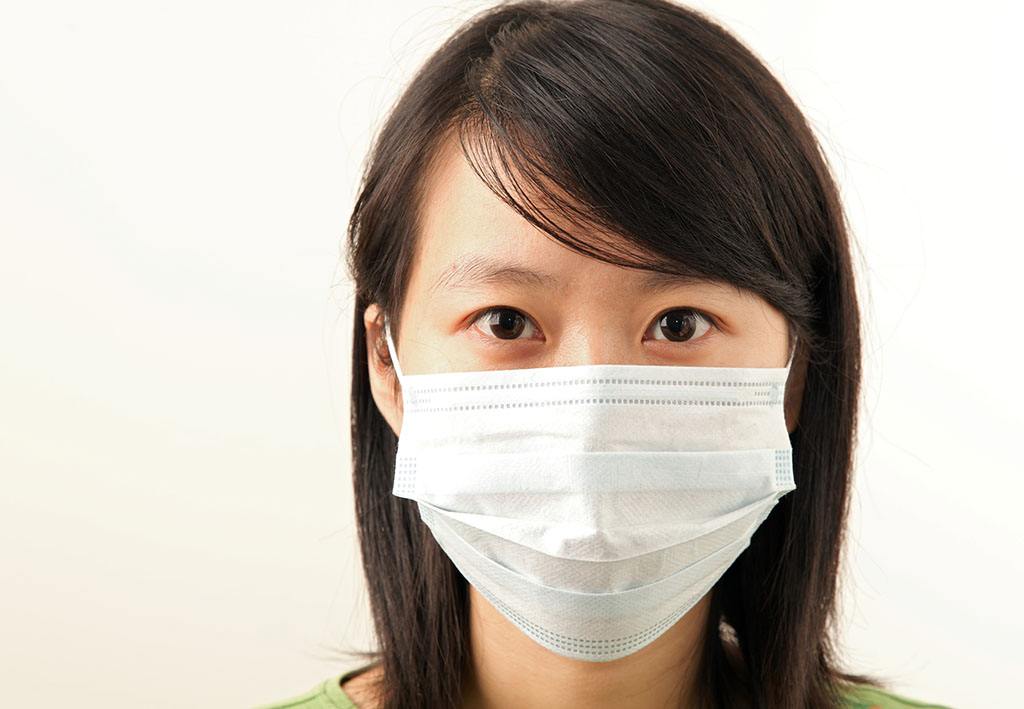 